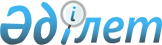 Түркістан қалалық мәслихатының 2012 жылғы 20 желтоқсандағы № 10/56-V "2013-2015 жылдарға арналған қалалық бюджет туралы" шешіміне өзгерістер енгізу туралы
					
			Күшін жойған
			
			
		
					Оңтүстік Қазақстан облысы Түркістан қалалық мәслихатының 2013 жылғы 12 желтоқсандағы № 21/119-V шешімі. Оңтүстік Қазақстан облысының әділет департаментімен 2013 жылғы 13 желтоқсанда № 2430 болып тіркелді. Қолданылу мерзімінің аяқталуына байланысты шешімнің күші жойылды - Оңтүстік Қазақстан облысы Түркістан қалалық мәслихатының 2014 жылғы 21 қаңтардағы № 01-10/15 хатымен      Ескерту. Қолданылу мерзімінің аяқталуына байланысты шешімнің күші жойылды - Оңтүстік Қазақстан облысы Түркістан қалалық мәслихатының 21.01.2014 № 01-10/15 хатымен.      РҚАО-ның ескертпесі.

      Құжаттың мәтінінде түпнұсқаның пунктуациясы мен орфографиясы сақталған.

      Қазақстан Республикасының 2008 жылғы 4 желтоқсандағы Бюджет кодексінің 109-бабының 5-тармағына, «Қазақстан Республикасындағы жергілікті мемлекеттік басқару және өзін-өзі басқару туралы» Қазақстан Республикасының 2001 жылғы 23 қаңтардағы Заңының 6 бабының 1-тармағының 1) тармақшасына және Оңтүстік Қазақстан облыстық мәслихатының 2013 жылғы 10 желтоқсандағы № 21/187-V «Оңтүстік Қазақстан облыстық мәслихатының 2012 жылғы 7 желтоқсандағы № 9/71-V «2013-2015 жылдарға арналған облыстық бюджет туралы» шешіміне өзгерістер мен толықтырулар енгізу туралы» Нормативтік құқықтық актілерді мемлекеттік тіркеу тізілімінде № 2421 тіркелген шешіміне сәйкес, Түркістан қалалық мәслихаты ШЕШІМ ҚАБЫЛДАДЫ:



      1. Түркістан қалалық мәслихатының 2012 жылғы 20 желтоқсандағы № 10/56-V «2013-2015 жылдарға арналған қалалық бюджет туралы» (Нормативтік құқықтық актілерді мемлекеттік тіркеу тізілімінде 2177 нөмірімен тіркелген, 2013 жылғы 12 қаңтардағы «Түркістан» газетінде жарияланған) шешіміне мынадай өзгерістер енгізілсін:



      1-тармақ жаңа редакцияда жазылсын:

      «1. Түркістан қаласының 2013-2015 жылдарға арналған қалалық бюджеті тиісінше 1, 2 және 3-қосымшаларға сәйкес, оның ішінде 2013 жылға мынадай көлемде бекітілсін:

      1) кiрiстер – 18 009 708 мың теңге, оның iшiнде:

      салықтық түсiмдер – 2 181 586 мың теңге;

      салықтық емес түсiмдер – 8 187 мың теңге;

      негізгі капиталды сатудан түсетін түсімдер – 64 022 мың теңге;

      трансферттер түсiмдерi – 15 755 913 мың теңге;

      2) шығындар – 18 034 652 мың теңге;

      3) таза бюджеттiк кредиттеу – 10 464 мың теңге, оның ішінде:

      бюджеттік кредиттер – 12 982 теңге;

      бюджеттік кредиттерді өтеу – 2 518 мың теңге;

      4) қаржы активтерімен операциялар бойынша сальдо – 0 теңге, оның ішінде:

      қаржы активтерін сатып алу – 0 теңге;

      мемлекеттік қаржы активтерін сатудан түсетін түсімдер – 0 теңге;

      5) бюджет тапшылығы (профициті)– -35 408 мың теңге;

      6) бюджет тапшылығын қаржыландыру (профицитін пайдалану) – 35 408 мың теңге, оның ішінде:

      қарыздар түсімі – 12 982 мың теңге;

      қарыздарды өтеу – 2 518 мың теңге;

      бюджет қаражаттарының пайдаланылатын қалдықтары – 24 944 мың теңге.».



      Аталған шешімнің 1, 2, 3-қосымшалары осы шешімнің 1, 2, 3-қосымшаларына сәйкес жаңа редакцияда жазылсын.



      2. Осы шешім 2013 жылдың 1 қаңтарынан бастап қолданысқа енгізіледі.      Қалалық мәслихат сессиясының төрағасы      Е.Тәңірбергенов      Қалалық мәслихат хатшысы                   Ғ.Рысбеков

Түркістан қалалық мәслихатының

2013 жылғы 12 желтоқсандағы

№ 21/119-V шешіміне № 1 қосымшаТүркістан қалалық мәслихатының

2012 жылғы 20 желтоқсандағы

№ 10/56-V шешіміне № 1 қосымша 2013 жылға арналған қалалық бюджет

Түркістан қалалық мәслихатының

2013 жылғы 12 желтоқсандағы

№ 21/119-V шешіміне № 2 қосымшаТүркістан қалалық мәслихатының

2012 жылғы 20 желтоқсандағы

№ 10/56-V шешіміне № 2 қосымша 2014 жылға арналған қалалық бюджет      

Түркістан қалалық мәслихатының

2013 жылғы 12 желтоқсандағы

№ 21/119-V шешіміне № 3 қосымшаТүркістан қалалық мәслихатының

2012 жылғы 20 желтоқсандағы

№ 10/56-V шешіміне № 3 қосымша 2015 жылға арналған қалалық бюджет      
					© 2012. Қазақстан Республикасы Әділет министрлігінің «Қазақстан Республикасының Заңнама және құқықтық ақпарат институты» ШЖҚ РМК
				СанатыСанатыСанатымың теңгеСыныбыСыныбыАтауымың теңгеІшкі сыныбыІшкі сыныбымың теңге1. Кірістер18 009 7081Салықтық түсімдер2 181 5861Табыс салығы902 0002Жеке табыс салығы902 0003Әлеуметтік салық720 5701Әлеуметтік салық720 5704Меншікке салынатын салықтар473 1661Мүлікке салынатын салықтар213 3493Жер салығы86 6124Көлiк құралдарына салынатын салық167 1525Бiрыңғай жер салығы6 0535Тауарларға, жұмыстарға және қызметтерге салынатын iшкi салықтар59 9192Акциздер19 2033Табиғи және басқа да ресурстарды пайдаланғаны үшiн түсетiн түсiмдер10 2124Кәсiпкерлiк және кәсiби қызметтi жүргiзгенi үшiн алынатын алымдар28 9455Ойын бизнесiне салық1 5597Басқа да салықтар4 6561Басқа да салықтар4 6568Заңдық мәндi iс-әрекеттердi жасағаны және (немесе) оған уәкiлеттiгi бар мемлекеттiк органдар немесе лауазымды адамдар құжаттар бергенi үшiн алынатын мiндеттi төлемдер21 2751Мемлекеттiк баж21 2752Салықтық емес түсiмдер8 1871Мемлекеттiк меншiктен түсетiн кiрiстер6 3741Мемлекеттiк кәсiпорындардың таза кiрiсi бөлiгiнiң түсiмдерi8155Мемлекет меншiгiндегi мүлiктi жалға беруден түсетiн кiрiстер5 5594Мемлекеттiк бюджеттен қаржыландырылатын, сондай-ақ Қазақстан Республикасы Ұлттық Банкiнiң бюджетiнен (шығыстар сметасынан) ұсталатын және қаржыландырылатын мемлекеттiк мекемелер салатын айыппұлдар, өсiмпұлдар, санкциялар, өндiрiп алулар1821Мұнай секторы ұйымдарынан түсетiн түсiмдердi қоспағанда, мемлекеттiк бюджеттен қаржыландырылатын, сондай-ақ Қазақстан Республикасы Ұлттық Банкiнiң бюджетiнен (шығыстар сметасынан) ұсталатын және қаржыландырылатын мемлекеттiк мекемелер салатын айыппұлдар, өсiмпұлдар, санкциялар, өндiрiп алулар1826Басқа да салықтық емес түсiмдер1 6311Басқа да салықтық емес түсiмдер1 6313Негiзгi капиталды сатудан түсетiн түсiмдер64 0223Жердi және материалдық емес активтердi сату64 0221Жердi сату64 0224Трансферттердiң түсiмi15 755 9132Мемлекеттiк басқарудың жоғары тұрған органдарынан түсетiн трансферттер15 755 9132Облыстық бюджеттен түсетiн трансферттер15 755 913Функционалдық топФункционалдық топФункционалдық топФункционалдық топФункционалдық топмың теңгеКіші функция Кіші функция Кіші функция Кіші функция мың теңгеБюджеттік бағдарламалардың әкімшісіБюджеттік бағдарламалардың әкімшісіБюджеттік бағдарламалардың әкімшісімың теңгеБағдарламаБағдарламамың теңге2. Шығындар18 034 652Атауы01Жалпы сипаттағы мемлекеттiк қызметтер373 1751Мемлекеттiк басқарудың жалпы функцияларын орындайтын өкiлдi, атқарушы және басқа органдар336 888112Аудан (облыстық маңызы бар қала) мәслихатының аппараты22 475001Аудан (облыстық маңызы бар қала) мәслихатының қызметін қамтамасыз ету жөніндегі қызметтер16 855003Мемлекеттік органның күрделі шығыстары5 620122Аудан (облыстық маңызы бар қала) әкімінің аппараты125 445001Аудан (облыстық маңызы бар қала) әкімінің қызметін қамтамасыз ету жөніндегі қызметтер110 395003Мемлекеттік органның күрделі шығыстары15 050123Қаладағы аудан, аудандық маңызы бар қала, кент, ауыл, ауылдық округ әкімінің аппараты188 968001Қаладағы аудан, аудандық маңызы бар қала, кент, ауыл, ауылдық округ әкімінің қызметін қамтамасыз ету жөніндегі қызметтер185 410022Мемлекеттік органдардың күрделі шығыстары3 5582Қаржылық қызмет815459Ауданның (облыстық маңызы бар қаланың) экономика және қаржы бөлімі815003Салық салу мақсатында мүлікті бағалауды жүргізу8159Жалпы сипаттағы өзге де мемлекеттiк қызметтер35 472459Ауданның (облыстық маңызы бар қаланың) экономика және қаржы бөлімі32 172001Ауданның (облыстық маңызы бар қаланың) экономикалық саясаттың қалыптастыру мен дамыту, мемлекеттік жоспарлау, бюджеттік атқару және коммуналдық меншігін басқару саласындағы мемлекеттік саясатты іске асыру жөніндегі қызметтер31 479015Мемлекеттік органның күрделі шығыстары693467Ауданның (облыстық маңызы бар қаланың) құрылыс бөлімі3 300040Мемлекеттік органдардың объектілерін дамыту3 30002Қорғаныс41 4081Әскери мұқтаждықтар15 107122Аудан (облыстық маңызы бар қала) әкімінің аппараты15 107005Жалпыға бірдей әскери міндетті атқару шеңберіндегі іс-шаралар15 1072Төтенше жағдайлар жөнiндегi жұмыстарды ұйымдастыру26 301122Аудан (облыстық маңызы бар қала) әкімінің аппараты26 301006Аудан (облыстық маңызы бар қала) ауқымындағы төтенше жағдайлардың алдын алу және оларды жою25 686007Аудандық (қалалық) ауқымдағы дала өрттерінің, сондай-ақ мемлекеттік өртке қарсы қызмет органдары құрылмаған елдi мекендерде өрттердің алдын алу және оларды сөндіру жөніндегі іс-шаралар61503Қоғамдық тәртіп, қауіпсіздік, құқықтық, сот, қылмыстық-атқару қызметі41 6551Құқық қорғау қызметi5 893467Ауданның (облыстық маңызы бар қаланың) құрылыс бөлімі5 893066Қоғамдық тәртіп пен қауіпсіздік объектілерін салу5 8939Қоғамдық тәртіп және қауіпсіздік саласындағы басқа да қызметтер35 762485Ауданның (облыстық маңызы бар қаланың) жолаушылар көлігі және автомобиль жолдары бөлімі35 762021Елдi мекендерде жол жүрісі қауiпсiздiгін қамтамасыз ету35 76204Бiлiм беру11 196 8261Мектепке дейiнгi тәрбие және оқыту1 241 406123Қаладағы аудан, аудандық маңызы бар қала, кент, ауыл, ауылдық округ әкімінің аппараты202 160004Мектепке дейінгі тәрбие ұйымдарының қызметін қамтамасыз ету240041Мектепке дейінгі білім беру ұйымдарында мемлекеттік білім беру тапсырысын іске асыруға201 920464Ауданның (облыстық маңызы бар қаланың) білім бөлімі1 039 246009Мектепке дейінгі тәрбие ұйымдарының қызметін қамтамасыз ету2 707040Мектепке дейінгі білім беру ұйымдарында мемлекеттік білім беру тапсырысын іске асыруға1 036 5392Бастауыш, негізгі орта және жалпы орта білім беру7 876 680123Қаладағы аудан, аудандық маңызы бар қала, кент, ауыл, ауылдық округ әкімінің аппараты3 936005Ауылдық (селолық) жерлерде балаларды мектепке дейін тегін алып баруды және кері алып келуді ұйымдастыру3 936464Ауданның (облыстық маңызы бар қаланың) білім бөлімі7 872 744003Жалпы білім беру7 763 103006Балаларға қосымша білім беру 109 6419Бiлiм беру саласындағы өзге де қызметтер2 078 740464Ауданның (облыстық маңызы бар қаланың) білім бөлімі432 722001Жергілікті деңгейде білім беру саласындағы мемлекеттік саясатты іске асыру жөніндегі қызметтер11 716005Ауданның (облыстық маңызы бар қаланың) мемлекеттік білім беру мекемелер үшін оқулықтар мен оқу-әдiстемелiк кешендерді сатып алу және жеткізу31 157012Мемлекеттік органның күрделі шығыстары2 585015Республикалық бюджеттен берілетін трансферттер есебінен жетім баланы (жетім балаларды) және ата-аналарының қамқорынсыз қалған баланы (балаларды) күтіп-ұстауға асыраушыларына ай сайынғы ақшалай қаражат төлемдері36 769020Республикалық бюджеттен берілетін трансферттер есебінен үйде оқытылатын мүгедек балаларды жабдықпен, бағдарламалық қамтыммен қамтамасыз ету20 552067Ведомстволық бағыныстағы мемлекеттік мекемелерінің және ұйымдарының күрделі шығыстары329 943467Ауданның (облыстық маңызы бар қаланың) құрылыс бөлімі1 646 018037Білім беру объектілерін салу және реконструкциялау1 646 01806Әлеуметтiк көмек және әлеуметтiк қамтамасыз ету724 8442Әлеуметтiк көмек679 925123Қаладағы аудан, аудандық маңызы бар қала, кент, ауыл, ауылдық округ әкімінің аппараты16 010003Мұқтаж азаматтарға үйінде әлеуметтік көмек көрсету16 010451Ауданның (облыстық маңызы бар қаланың) жұмыспен қамту және әлеуметтік бағдарламалар бөлімі653 174002Еңбекпен қамту бағдарламасы19 102004Ауылдық жерлерде тұратын денсаулық сақтау, білім беру, әлеуметтік қамтамасыз ету, мәдениет, спорт және ветеринар мамандарына отын сатып алуға Қазақстан Республикасының заңнамасына сәйкес әлеуметтік көмек көрсету3 952005Мемлекеттік атаулы әлеуметтік көмек4 337006Тұрғын үй көмегі28 286007Жергілікті өкілетті органдардың шешімі бойынша мұқтаж азаматтардың жекелеген топтарына әлеуметтік көмек30 761010Үйден тәрбиеленіп оқытылатын мүгедек балаларды материалдық қамтамасыз ету3 854014Мұқтаж азаматтарға үйде әлеуметтiк көмек көрсету15 96801618 жасқа дейінгі балаларға мемлекеттік жәрдемақылар469 017017Мүгедектерді оңалту жеке бағдарламасына сәйкес, мұқтаж мүгедектерді міндетті гигиеналық құралдармен және ымдау тілі мамандарының қызмет көрсетуін, жеке көмекшілермен қамтамасыз ету77 897464Ауданның (облыстық маңызы бар қаланың) білім бөлімі10 741008Жергілікті өкілді органдардың шешімі бойынша білім беру ұйымдарының күндізгі оқу нысанында оқитындар мен тәрбиеленушілерді қоғамдық көлікте (таксиден басқа) жеңілдікпен жол жүру түрінде әлеуметтік қолдау10 7419Әлеуметтiк көмек және әлеуметтiк қамтамасыз ету салаларындағы өзге де қызметтер44 919451Ауданның (облыстық маңызы бар қаланың) жұмыспен қамту және әлеуметтік бағдарламалар бөлімі44 919001Жергілікті деңгейде халық үшін әлеуметтік бағдарламаларды жұмыспен қамтуды қамтамасыз етуді іске асыру саласындағы мемлекеттік саясатты іске асыру жөніндегі қызметтер39 165011Жәрдемақыларды және басқа да әлеуметтік төлемдерді есептеу, төлеу мен жеткізу бойынша қызметтерге ақы төлеу5 244021Мемлекеттік органның күрделі шығыстары51007Тұрғын үй-коммуналдық шаруашылық3 667 0431Тұрғын үй шаруашылығы240 539467Ауданның (облыстық маңызы бар қаланың) құрылыс бөлімі128 611003Мемлекеттік коммуналдық тұрғын үй қорының тұрғын үйін жобалау, салу және (немесе) сатып алу128 611479Ауданның (облыстық маңызы бар қаланың) тұрғын үй инспекциясы бөлімі8 934001Жергілікті деңгейде тұрғын үй қоры саласындағы мемлекеттік саясатты іске асыру жөніндегі қызметтер8 348005Мемлекеттік органның күрделі шығыстары586497Ауданның (облыстық маңызы бар қаланың) тұрғын үй-коммуналдық шаруашылық бөлімі102 994001Жергілікті деңгейде тұрғын үй-коммуналдық шаруашылық саласындағы мемлекеттік саясатты іске асыру бойынша қызметтер57 382003Мемлекеттік органның күрделі шығыстары8 979004Мемлекеттiк қажеттiлiктер үшiн жер учаскелерiн алып қою, оның iшiнде сатып алу жолымен алып қою және осыған байланысты жылжымайтын мүлiктi иелiктен айыру463031Кондоминиум объектілеріне техникалық паспорттар дайындау4 741041Жұмыспен қамту 2020 жол картасы бойынша қалаларды және ауылдық елді мекендерді дамыту шеңберінде объектілерді жөндеу және абаттандыру31 4292Коммуналдық шаруашылық3 017 482467Ауданның (облыстық маңызы бар қаланың) құрылыс бөлімі16 039005Коммуналдық шаруашылығын дамыту2 836006Сумен жабдықтау және су бұру жүйесін дамыту13 203497Ауданның (облыстық маңызы бар қаланың) тұрғын үй-коммуналдық шаруашылық бөлімі3 001 443016Сумен жабдықтау және су бұру жүйесін дамыту33 864026Ауданның (облыстық маңызы бар қаланың) коммуналдық меншігіндегі жылу жүйелерін қолдануды ұйымдастыру9 084028Коммуналдық шаруашылығын дамыту383 377029Сумен жабдықтау және су бұру жүйесін дамыту2 303 358058Елді мекендердегі сумен жабдықтау және су бұру жүйелерін дамыту271 7603Елді-мекендерді абаттандыру409 022123Қаладағы аудан, аудандық маңызы бар қала, кент, ауыл, ауылдық округ әкімінің аппараты1 080009Елді мекендердің санитариясын қамтамасыз ету480011Елді мекендерді абаттандыру мен көгалдандыру600497Ауданның (облыстық маңызы бар қаланың) тұрғын үй-коммуналдық шаруашылық бөлімі407 942025Елдi мекендерде көшелерді жарықтандыру64 605030Елдi мекендердiң санитариясын қамтамасыз ету92 994034Жерлеу орындарын күтiп-ұстау және туысы жоқ адамдарды жерлеу4 269035Елдi мекендердi абаттандыру және көгалдандыру246 07408Мәдениет, спорт, туризм және ақпараттық кеңістiк1 040 0081Мәдениет саласындағы қызмет116 365455Ауданның (облыстық маңызы бар қаланың) мәдениет және тілдерді дамыту бөлімі76 774003Мәдени-демалыс жұмысын қолдау76 774467Ауданның (облыстық маңызы бар қаланың) құрылыс бөлімі39 591011Мәдениет объектілерін дамыту39 5912Спорт777 417465Ауданның (облыстық маңызы бар қаланың) Дене шынықтыру және спорт бөлімі99 427005Ұлттық және бұқаралық спорт түрлерін дамыту86 308006Аудандық (облыстық маңызы бар қалалық) деңгейде спорттық жарыстар өткiзу4 113007Әртүрлi спорт түрлерi бойынша аудан (облыстық маңызы бар қаланың) құрама командаларының мүшелерiн дайындау және олардың облыстық спорт жарыстарына қатысуы9 006467Ауданның (облыстық маңызы бар қаланың) құрылыс бөлімі677 990008Cпорт және туризм объектілерін дамыту677 9903Ақпараттық кеңiстiк107 573455Ауданның (облыстық маңызы бар қаланың) мәдениет және тілдерді дамыту бөлімі89 762006Аудандық (қалалық) кiтапханалардың жұмыс iстеуi83 801007Мемлекеттік тілді және Қазақстан халықтарының басқа да тілдерін дамыту5 961456Ауданның (облыстық маңызы бар қаланың) ішкі саясат бөлімі17 811002Газеттер мен журналдар арқылы мемлекеттік ақпараттық саясат жүргізу жөніндегі қызметтер10 000005Телерадио хабарларын тарату арқылы мемлекеттік ақпараттық саясатты жүргізу жөніндегі қызметтер7 8119Мәдениет, спорт, туризм және ақпараттық кеңiстiктi ұйымдастыру жөнiндегi өзге де қызметтер38 653455Ауданның (облыстық маңызы бар қаланың) мәдениет және тілдерді дамыту бөлімі9 535001Жергілікті деңгейде тілдерді және мәдениетті дамыту саласындағы мемлекеттік саясатты іске асыру жөніндегі қызметтер8 335010Мемлекеттік органның күрделі шығыстары200032Ведомстволық бағыныстағы мемлекеттік мекемелерінің және ұйымдарының күрделі шығыстары1 000456Ауданның (облыстық маңызы бар қаланың) ішкі саясат бөлімі19 883001Жергілікті деңгейде ақпарат, мемлекеттілікті нығайту және азаматтардың әлеуметтік сенімділігін қалыптастыру саласында мемлекеттік саясатты іске асыру жөніндегі қызметтер12 164003Жастар саясаты саласындағы іс-шараларды іске асыру7 356006Мемлекеттік органның күрделі шығыстары363465Ауданның (облыстық маңызы бар қаланың) Дене шынықтыру және спорт бөлімі9 235001Жергілікті деңгейде дене шынықтыру және спорт саласындағы мемлекеттік саясатты іске асыру жөніндегі қызметтер8 477004Мемлекеттік органның күрделі шығыстары99032Ведомстволық бағыныстағы мемлекеттік мекемелерінің және ұйымдарының күрделі шығыстары65909Отын-энергетика кешенi және жер қойнауын пайдалану81 4239Отын-энергетика кешені және жер қойнауын пайдалану саласындағы өзге де қызметтер81 423467Ауданның (облыстық маңызы бар қаланың) құрылыс бөлімі81 423009Жылу-энергетикалық жүйені дамыту81 42310Ауыл, су, орман, балық шаруашылығы, ерекше қорғалатын табиғи аумақтар, қоршаған ортаны және жануарлар дүниесін қорғау, жер қатынастары272 3621Ауыл шаруашылығы123 278459Ауданның (облыстық маңызы бар қаланың) экономика және қаржы бөлімі2 834099Мамандарды әлеуметтік қолдау жөніндегі шараларды іске асыру2 834467Ауданның (облыстық маңызы бар қаланың) құрылыс бөлімі31 863010Ауыл шаруашылығы объектілерін дамыту31 863473Ауданның (облыстық маңызы бар қаланың) ветеринария бөлімі40 381001Жергілікті деңгейде ветеринария саласындағы мемлекеттік саясатты іске асыру жөніндегі қызметтер11 821003Мемлекеттік органның күрделі шығыстары1 958006Ауру жануарларды санитарлық союды ұйымдастыру800007Қаңғыбас иттер мен мысықтарды аулауды және жоюды ұйымдастыру5 653008Алып қойылатын және жойылатын ауру жануарлардың, жануарлардан алынатын өнімдер мен шикізаттың құнын иелеріне өтеу303009Жануарлардың энзоотиялық аурулары бойынша ветеринариялық іс-шараларды жүргізу19 342010Ауыл шаруашылығы жануарларын бірдейлендіру жөніндегі іс-шараларды жүргізу504477Ауданның (облыстық маңызы бар қаланың) ауыл шаруашылығы мен жер қатынастары бөлімі48 200001Жергілікті деңгейде ауыл шаруашылығы және жер қатынастары саласындағы мемлекеттік саясатты іске асыру жөніндегі қызметтер45 790003Мемлекеттік органның күрделі шығыстары2 4109Ауыл, су, орман, балық шаруашылығы және қоршаған ортаны қорғау мен жер қатынастары саласындағы өзге де қызметтер149 084473Ауданның (облыстық маңызы бар қаланың) ветеринария бөлімі149 084011Эпизоотияға қарсы іс-шаралар жүргізу149 08411Өнеркәсіп, сәулет, қала құрылысы және құрылыс қызметі36 5172Сәулет, қала құрылысы және құрылыс қызметі36 517467Ауданның (облыстық маңызы бар қаланың) құрылыс бөлімі23 747001Жергілікті деңгейде құрылыс саласындағы мемлекеттік саясатты іске асыру жөніндегі қызметтер23 129017Мемлекеттік органның күрделі шығыстары618468Ауданның (облыстық маңызы бар қаланың) сәулет және қала құрылысы бөлімі12 770001Жергілікті деңгейде сәулет және қала құрылысы саласындағы мемлекеттік саясатты іске асыру жөніндегі қызметтер12 570004Мемлекеттік органның күрделі шығыстары20012Көлiк және коммуникация216 7901Автомобиль көлiгi213 952485Ауданның (облыстық маңызы бар қаланың) жолаушылар көлігі және автомобиль жолдары бөлімі213 952022Көлік инфрақұрылымын дамыту641023Автомобиль жолдарының жұмыс істеуін қамтамасыз ету213 3119Көлік және коммуникациялар саласындағы өзге де қызметтер2 838485Ауданның (облыстық маңызы бар қаланың) жолаушылар көлігі және автомобиль жолдары бөлімі2 838001Жергілікті деңгейде жолаушылар көлігі және автомобиль жолдары саласындағы мемлекеттік саясатты іске асыру жөніндегі қызметтер2 672003Мемлекеттік органның күрделі шығыстары16613Басқалар93 8203Кәсiпкерлiк қызметтi қолдау және бәсекелестікті қорғау11 782469Ауданның (облыстық маңызы бар қаланың) кәсіпкерлік бөлімі11 782001Жергілікті деңгейде кәсіпкерлік пен өнеркәсіпті дамыту саласындағы мемлекеттік саясатты іске асыру жөніндегі қызметтер11 482004Мемлекеттік органның күрделі шығыстары3009Басқалар82 038459Ауданның (облыстық маңызы бар қаланың) экономика және қаржы бөлімі14 017008Жергілікті бюджеттік инвестициялық жобалардың және концессиялық жобалардың техникалық-экономикалық негіздемелерін әзірлеу және оған сараптама жүргізу11 970012Ауданның (облыстық маңызы бар қаланың) жергілікті атқарушы органының резерві2 047497Ауданның (облыстық маңызы бар қаланың) тұрғын үй-коммуналдық шаруашылық бөлімі68 021043«Өңірлерді дамыту» Бағдарламасы шеңберінде өңірлерді экономикалық дамытуға жәрдемдесу бойынша шараларды іске асыру68 02115Трансферттер248 7811Трансферттер248 781459Ауданның (облыстық маңызы бар қаланың) экономика және қаржы бөлімі248 781006Пайдаланылмаған (толық пайдаланылмаған) нысаналы трансферттерді қайтару834024Мемлекеттік органдардың функцияларын мемлекеттік басқарудың төмен тұрған деңгейлерінен жоғарғы деңгейлерге беруге байланысты жоғары тұрған бюджеттерге берілетін ағымдағы нысаналы трансферттер247 9473. Таза бюджеттік кредиттеу10 464Бюджеттік кредиттер12 98210Ауыл, су, орман, балық шаруашылығы, ерекше қорғалатын табиғи аумақтар, қоршаған ортаны және жануарлар дүниесін қорғау, жер қатынастары12 9821Ауыл шаруашылығы12 982459Ауданның (облыстық маңызы бар қаланың) экономика және қаржы бөлімі12 982018Мамандарды әлеуметтік қолдау шараларын іске асыруға берілетін бюджеттік кредиттер12 982СанатыСанатыСанатыАтауыСыныбы Сыныбы Сыныбы Ішкі сыныбыІшкі сыныбыБюджеттiк кредиттердi өтеу2 5185Бюджеттiк кредиттердi өтеу2 51801Бюджеттiк кредиттердi өтеу2 5181Мемлекеттiк бюджеттен берiлген бюджеттiк кредиттердi өтеу2 5184. Қаржы активтерімен операциялар бойынша сальдо0Қаржы активтерін сатып алу0Мемлекеттің қаржы активтерін сатудан түсетін түсімдер05. Бюджет тапшылығы (профициті)-35 4086. Бюджет тапшылығын қаржыландыру (профицитін пайдалану)35 4087Қарыздар түсімі12 98201Мемлекеттік ішкі қарыздар12 9822Қарыз алу келісім-шарттары12 982Функционалдық топФункционалдық топФункционалдық топФункционалдық топФункционалдық топКіші функция Кіші функция Кіші функция Кіші функция Бюджеттік бағдарламалардың әкімшісіБюджеттік бағдарламалардың әкімшісіБюджеттік бағдарламалардың әкімшісіБағдарламаБағдарламаАтауыҚарыздарды өтеу2 51816Қарыздарды өтеу2 5181Қарыздарды өтеу2 518459Ауданның (облыстық маңызы бар қаланың) экономика және қаржы бөлімі2 518005Жергілікті атқарушы органның жоғары тұрған бюджет алдындағы борышын өтеу2 518СанатыСанатыСанатыАтауыСыныбы Сыныбы Сыныбы Ішкі сыныбыІшкі сыныбы8Бюджет қаражаттарының пайдаланылатын қалдықтары24 94401Бюджет қаражаты қалдықтары24 9441Бюджет қаражатының бос қалдықтары24 944СанатыСанатыСанатымың теңгеСыныбыСыныбыАтауымың теңгеІшкі сыныбыІшкі сыныбымың теңге1. Кірістер13 579 9581Салықтық түсімдер1 616 1281Табыс салығы550 4942Жеке табыс салығы550 4943Әлеуметтік салық454 9491Әлеуметтік салық454 9494Меншікке салынатын салықтар525 7761Мүлікке салынатын салықтар242 8873Жер салығы97 8034Көлiк құралдарына салынатын салық178 5485Бiрыңғай жер салығы6 5385Тауарларға, жұмыстарға және қызметтерге салынатын iшкi салықтар67 7602Акциздер22 0363Табиғи және басқа да ресурстарды пайдаланғаны үшiн түсетiн түсiмдер12 0334Кәсiпкерлiк және кәсiби қызметтi жүргiзгенi үшiн алынатын алымдар31 0245Ойын бизнесiне салық2 6678Заңдық мәндi iс-әрекеттердi жасағаны және (немесе) оған уәкiлеттiгi бар мемлекеттiк органдар немесе лауазымды адамдар құжаттар бергенi үшiн алынатын мiндеттi төлемдер17 1491Мемлекеттiк баж17 1492Салықтық емес түсiмдер13 4211Мемлекеттiк меншiктен түсетiн кiрiстер6 3091Мемлекеттiк кәсiпорындардың таза кiрiсi бөлiгiнiң түсiмдерi1 5335Мемлекет меншiгiндегi мүлiктi жалға беруден түсетiн кiрiстер4 7766Басқа да салықтық емес түсiмдер7 1121Басқа да салықтық емес түсiмдер7 1123Негiзгi капиталды сатудан түсетiн түсiмдер54 1673Жердi және материалдық емес активтердi сату54 1671Жердi сату54 1674Трансферттердiң түсiмi11 896 2422Мемлекеттiк басқарудың жоғары тұрған органдарынан түсетiн трансферттер11 896 2422Облыстық бюджеттен түсетiн трансферттер11 896 242Функционалдық топФункционалдық топФункционалдық топФункционалдық топФункционалдық топмың теңге Кіші функцияКіші функцияКіші функцияКіші функциямың теңге Бюджеттік бағдарламалардың әкiмшiсiБюджеттік бағдарламалардың әкiмшiсiБюджеттік бағдарламалардың әкiмшiсiмың теңге БағдарламаБағдарламамың теңге Атауымың теңге 2. Шығындар13 579 95801Жалпы сипаттағы мемлекеттiк қызметтер355 2151Мемлекеттiк басқарудың жалпы функцияларын орындайтын өкiлдi, атқарушы және басқа органдар312 188112Аудан (облыстық маңызы бар қала) мәслихатының аппараты16 710001Аудан (облыстық маңызы бар қала) мәслихатының қызметін қамтамасыз ету жөніндегі қызметтер16 710122Аудан (облыстық маңызы бар қала) әкімінің аппараты86 929001Аудан (облыстық маңызы бар қала) әкімінің қызметін қамтамасыз ету жөніндегі қызметтер86 929123Қаладағы аудан, аудандық маңызы бар қала, кент, ауыл, ауылдық округ әкімінің аппараты208 549001Қаладағы аудан, аудандық маңызы бар қала, кент, ауыл, ауылдық округ әкімінің қызметін қамтамасыз ету жөніндегі қызметтер208 5492Қаржылық қызмет998459Ауданның (облыстық маңызы бар қаланың) экономика және қаржы бөлімі998003Салық салу мақсатында мүлікті бағалауды жүргізу9989Жалпы сипаттағы өзге де мемлекеттiк қызметтер42 029459Ауданның (облыстық маңызы бар қаланың) экономика және қаржы бөлімі32 029001Ауданның (облыстық маңызы бар қаланың) экономикалық саясаттың қалыптастыру мен дамыту, мемлекеттік жоспарлау, бюджеттік атқару және коммуналдық меншігін басқару саласындағы мемлекеттік саясатты іске асыру жөніндегі қызметтер31 800015Мемлекеттік органдардың күрделі шығыстары229467Ауданның (облыстық маңызы бар қаланың) құрылыс бөлімі10 000040Мемлекеттік органдардың объектілерін дамыту10 00002Қорғаныс18 4561Әскери мұқтаждықтар15 492122Аудан (облыстық маңызы бар қала) әкімінің аппараты15 492005Жалпыға бірдей әскери міндетті атқару шеңберіндегі іс-шаралар15 4922Төтенше жағдайлар жөнiндегi жұмыстарды ұйымдастыру2 964122Аудан (облыстық маңызы бар қала) әкімінің аппараты2 964006Аудан (облыстық маңызы бар қала) ауқымындағы төтенше жағдайлардың алдын алу және оларды жою2 082007Аудандық (қалалық) ауқымдағы дала өрттерінің, сондай-ақ мемлекеттік өртке қарсы қызмет органдары құрылмаған елдi мекендерде өрттердің алдын алу және оларды сөндіру жөніндегі іс-шаралар88203Қоғамдық тәртіп, қауіпсіздік, құқықтық, сот, қылмыстық-атқару қызметі10 4569Қоғамдық тәртіп және қауіпсіздік саласындағы басқа да қызметтер10 456485Ауданның (облыстық маңызы бар қаланың) жолаушылар көлігі және автомобиль жолдары бөлімі10 456021Елдi мекендерде жол жүрісі қауiпсiздiгін қамтамасыз ету10 45604Бiлiм беру9 132 6631Мектепке дейiнгi тәрбие және оқыту228 655123Қаладағы аудан, аудандық маңызы бар қала, кент, ауыл, ауылдық округ әкімінің аппараты23 900041Мектепке дейінгі білім беру ұйымдарында мемлекеттік білім беру тапсырысын іске асыруға23 900464Ауданның (облыстық маңызы бар қаланың) білім бөлімі204 755040Мектепке дейінгі білім беру ұйымдарында мемлекеттік білім беру тапсырысын іске асыруға204 7552Бастауыш, негізгі орта және жалпы орта білім беру7 403 512123Қаладағы аудан, аудандық маңызы бар қала, кент, ауыл, ауылдық округ әкімінің аппараты4 085005Ауылдық (селолық) жерлерде балаларды мектепке дейін тегін алып баруды және кері алып келуді ұйымдастыру4 085464Ауданның (облыстық маңызы бар қаланың) білім бөлімі7 399 427003Жалпы білім беру7 306 591006Балаларға қосымша білім беру 92 8369Бiлiм беру саласындағы өзге де қызметтер1 500 496464Ауданның (облыстық маңызы бар қаланың) білім бөлімі99 148001Жергілікті деңгейде білім беру саласындағы мемлекеттік саясатты іске асыру жөніндегі қызметтер11 311005Ауданның (облыстық маңызы бар қаланың) мемлекеттік білім беру мекемелер үшін оқулықтар мен оқу-әдiстемелiк кешендерді сатып алу және жеткізу87 837467Ауданның (облыстық маңызы бар қаланың) құрылыс бөлімі1 401 348037Білім беру объектілерін салу және реконструкциялау1 401 34806Әлеуметтiк көмек және әлеуметтiк қамтамасыз ету889 0402Әлеуметтiк көмек842 237123Қаладағы аудан, аудандық маңызы бар қала, кент, ауыл, ауылдық округ әкімінің аппараты16 079003Мұқтаж азаматтарға үйінде әлеуметтік көмек көрсету16 079451Ауданның (облыстық маңызы бар қаланың) жұмыспен қамту және әлеуметтік бағдарламалар бөлімі814 593002Еңбекпен қамту бағдарламасы26 585004Ауылдық жерлерде тұратын денсаулық сақтау, білім беру, әлеуметтік қамтамасыз ету, мәдениет, спорт және ветеринар мамандарына отын сатып алуға Қазақстан Республикасының заңнамасына сәйкес әлеуметтік көмек көрсету5 022005Мемлекеттік атаулы әлеуметтік көмек20 615006Тұрғын үй көмегі71 642007Жергілікті өкілетті органдардың шешімі бойынша мұқтаж азаматтардың жекелеген топтарына әлеуметтік көмек121 826010Үйден тәрбиеленіп оқытылатын мүгедек балаларды материалдық қамтамасыз ету3 266014Мұқтаж азаматтарға үйде әлеуметтiк көмек көрсету16 23301618 жасқа дейінгі балаларға мемлекеттік жәрдемақылар503 311017Мүгедектерді оңалту жеке бағдарламасына сәйкес, мұқтаж мүгедектерді міндетті гигиеналық құралдармен және ымдау тілі мамандарының қызмет көрсетуін, жеке көмекшілермен қамтамасыз ету46 093464Ауданның (облыстық маңызы бар қаланың) білім бөлімі11 565008Жергілікті өкілдік органдардың шешімі бойынша білім беру ұйымдарының күндізгі оқу нысанында білім алушылар мен тәрбиеленушілерді қоғамдық көлікте (таксиден басқа) жеңілдікпен жол жүру түрінде әлеуметтік қолдау11 5659Әлеуметтiк көмек және әлеуметтiк қамтамасыз ету салаларындағы өзге де қызметтер46 803451Ауданның (облыстық маңызы бар қаланың) жұмыспен қамту және әлеуметтік бағдарламалар бөлімі46 803001Жергілікті деңгейде жұмыспен қамтуды қамтамасыз ету және халық үшін әлеуметтік бағдарламаларды іске асыру саласындағы мемлекеттік саясатты іске асыру жөніндегі қызметтер40 970011Жәрдемақыларды және басқа да әлеуметтік төлемдерді есептеу, төлеу мен жеткізу бойынша қызметтерге ақы төлеу5 83307Тұрғын үй-коммуналдық шаруашылық2 672 6391Тұрғын үй шаруашылығы286 375467Ауданның (облыстық маңызы бар қаланың) құрылыс бөлімі239 249003Мемлекеттік коммуналдық тұрғын үй қорының тұрғын үйін жобалау, салу және (немесе) сатып алу239 249497Ауданның (облыстық маңызы бар қаланың) тұрғын үй-коммуналдық шаруашылық бөлімі47 126001Жергілікті деңгейде тұрғын үй-коммуналдық шаруашылық саласындағы мемлекеттік саясатты іске асыру бойынша қызметтер47 1262Коммуналдық шаруашылық2 140 060497Ауданның (облыстық маңызы бар қаланың) тұрғын үй-коммуналдық шаруашылық бөлімі2 140 060028Коммуналдық шаруашылығын дамыту360 807029Сумен жабдықтау және су бұру жүйесін дамыту1 344 275058Елді мекендердегі сумен жабдықтау және су бұру жүйелерін дамыту434 9783Елді-мекендерді абаттандыру246 204123Қаладағы аудан, аудандық маңызы бар қала, кент, ауыл, ауылдық округ әкімінің аппараты1 322009Елді мекендердің санитариясын қамтамасыз ету602011Елді мекендерді абаттандыру мен көгалдандыру720497Ауданның (облыстық маңызы бар қаланың) тұрғын үй-коммуналдық шаруашылық бөлімі244 882025Елдi мекендерде көшелерді жарықтандыру41 940030Елдi мекендердiң санитариясын қамтамасыз ету44 876034Жерлеу орындарын күтiп-ұстау және туысы жоқ адамдарды жерлеу4 568035Елдi мекендердi абаттандыру және көгалдандыру153 49808Мәдениет, спорт, туризм және ақпараттық кеңістiк322 8281Мәдениет саласындағы қызмет82 761455Ауданның (облыстық маңызы бар қаланың) мәдениет және тілдерді дамыту бөлімі82 761003Мәдени-демалыс жұмысын қолдау82 7612Спорт106 564465Ауданның (облыстық маңызы бар қаланың) Дене шынықтыру және спорт бөлімі106 564005Ұлттық және бұқаралық спорт түрлерін дамыту95 018006Аудандық (облыстық маңызы бар қалалық) деңгейде спорттық жарыстар өткiзу4 711007Әртүрлi спорт түрлерi бойынша ауданның (облыстық маңызы бар қаланың) құрама командаларының мүшелерiн дайындау және олардың облыстық спорт жарыстарына қатысуы6 8353Ақпараттық кеңiстiк97 568455Ауданның (облыстық маңызы бар қаланың) мәдениет және тілдерді дамыту бөлімі81 476006Аудандық (қалалық) кiтапханалардың жұмыс iстеуi76 234007Мемлекеттік тілді және Қазақстан халықтарының басқа да тілдерін дамыту5 242456Ауданның (облыстық маңызы бар қаланың) ішкі саясат бөлімі16 092002Газеттер мен журналдар арқылы мемлекеттік ақпараттық саясат жүргізу жөніндегі қызметтер8 905005Телерадио хабарларын тарату арқылы мемлекеттік ақпараттық саясатты жүргізу жөніндегі қызметтер7 1879Мәдениет, спорт, туризм және ақпараттық кеңiстiктi ұйымдастыру жөнiндегi өзге де қызметтер35 935455Ауданның (облыстық маңызы бар қаланың) мәдениет және тілдерді дамыту бөлімі9 402001Жергілікті деңгейде тілдерді және мәдениетті дамыту саласындағы мемлекеттік саясатты іске асыру жөніндегі қызметтер9 402456Ауданның (облыстық маңызы бар қаланың) ішкі саясат бөлімі17 870001Жергілікті деңгейде ақпарат, мемлекеттілікті нығайту және азаматтардың әлеуметтік сенімділігін қалыптастыру саласында мемлекеттік саясатты іске асыру жөніндегі қызметтер11 656003Жастар саясаты саласында іс-шараларды іске асыру6 214465Ауданның (облыстық маңызы бар қаланың) Дене шынықтыру және спорт бөлімі8 663001Жергілікті деңгейде дене шынықтыру және спорт саласындағы мемлекеттік саясатты іске асыру жөніндегі қызметтер8 66309Отын-энергетика кешенi және жер қойнауын пайдалану19 8759Отын-энергетика кешені және жер қойнауын пайдалану саласындағы өзге де қызметтер19 875467Ауданның (облыстық маңызы бар қаланың) құрылыс бөлімі19 875009Жылу-энергетикалық жүйені дамыту19 87510Ауыл, су, орман, балық шаруашылығы, ерекше қорғалатын табиғи аумақтар, қоршаған ортаны және жануарлар дүниесін қорғау, жер қатынастары75 0941Ауыл шаруашылығы75 094473Ауданның (облыстық маңызы бар қаланың) ветеринария бөлімі35 530001Жергілікті деңгейде ветеринария саласындағы мемлекеттік саясатты іске асыру жөніндегі қызметтер9 814006Ауру жануарларды санитарлық союды ұйымдастыру458007Қаңғыбас иттер мен мысықтарды аулауды және жоюды ұйымдастыру3 435008Алып қойылатын және жойылатын ауру жануарлардың, жануарлардан алынатын өнімдер мен шикізаттың құнын иелеріне өтеу2 639009Жануарлардың энзоотиялық аурулары бойынша ветеринариялық іс-шараларды жүргізу18 612010Ауыл шаруашылығы жануарларын бiрдейлендiру жөнiндегi iс-шараларды жүргiзу572477Ауданның (облыстық маңызы бар қаланың) ауыл шаруашылығы мен жер қатынастары бөлімі39 564001Жергілікті деңгейде ауыл шаруашылығы және жер қатынастары саласындағы мемлекеттік саясатты іске асыру жөніндегі қызметтер39 56411Өнеркәсіп, сәулет, қала құрылысы және құрылыс қызметі36 1722Сәулет, қала құрылысы және құрылыс қызметі36 172467Ауданның (облыстық маңызы бар қаланың) құрылыс бөлімі23 097001Жергілікті деңгейде құрылыс саласындағы мемлекеттік саясатты іске асыру жөніндегі қызметтер23 097468Ауданның (облыстық маңызы бар қаланың) сәулет және қала құрылысы бөлімі13 075001Жергілікті деңгейде сәулет және қала құрылысы саласындағы мемлекеттік саясатты іске асыру жөніндегі қызметтер13 07513Өзгелер40 4533Кәсiпкерлiк қызметтi қолдау және бәсекелестікті қорғау11 830469Ауданның (облыстық маңызы бар қаланың) кәсіпкерлік бөлімі11 830001Жергілікті деңгейде кәсіпкерлік пен өнеркәсіпті дамыту саласындағы мемлекеттік саясатты іске асыру жөніндегі қызметтер11 8309Өзгелер28 623459Ауданның (облыстық маңызы бар қаланың) экономика және қаржы бөлімі28 623012Ауданның (облыстық маңызы бар қаланың) жергілікті атқарушы органының резерві28 62315Трансферттер7 0671Трансферттер7 067459Ауданның (облыстық маңызы бар қаланың) экономика және қаржы бөлімі7 067024Мемлекеттік органдардың функцияларын мемлекеттік басқарудың төмен тұрған деңгейлерінен жоғарғы деңгейлерге беруге байланысты жоғары тұрған бюджеттерге берілетін ағымдағы нысаналы трансферттер7 0673. Таза бюджеттік кредиттеу-2 518Бюджеттік кредиттер0СанатыСанатыСанатыСыныбыСыныбыАтауыІшкі сыныбыІшкі сыныбыБюджеттiк кредиттердi өтеу2 5185Бюджеттiк кредиттердi өтеу2 51801Бюджеттiк кредиттердi өтеу2 5181Мемлекеттiк бюджеттен берiлген бюджеттiк кредиттердi өтеу2 5184. Қаржы активтерімен операциялар бойынша сальдо0Қаржы активтерін сатып алу0Мемлекеттің қаржы активтерін сатудан түсетін түсімдер05. Бюджет тапшылығы (профициті)2 5186. Бюджет тапшылығын қаржыландыру (профицитін пайдалану)-2 5187Қарыздар түсімі001Мемлекеттік ішкі қарыздар02Қарыз алу келісім-шарттары0Функционалдық топФункционалдық топФункционалдық топФункционалдық топФункционалдық топКіші функция Кіші функция Кіші функция Кіші функция Бюджеттік бағдарламалардың әкімшісіБюджеттік бағдарламалардың әкімшісіБюджеттік бағдарламалардың әкімшісіБағдарламаБағдарламаАтауыҚарыздарды өтеу2 51816Қарыздарды өтеу2 5181Қарыздарды өтеу2 518459Ауданның (облыстық маңызы бар қаланың) экономика және қаржы бөлімі2 518005Жергілікті атқарушы органның жоғары тұрған бюджет алдындағы борышын өтеу2 518СанатыСанатыСанатыСыныбыСыныбыАтауыІшкі сыныбыІшкі сыныбы8Бюджет қаражаттарының пайдаланылатын қалдықтары001Бюджет қаражаты қалдықтары01Бюджет қаражатының бос қалдықтары0СанатыСанатыСанатыАтауымың теңгесыныбысыныбымың теңгеішкі сыныбыішкі сыныбымың теңге1. Кірістер12 500 4641Салықтық түсімдер1 745 6061Табыс салығы594 5332Жеке табыс салығы594 5333Әлеуметтік салық491 5631Әлеуметтік салық491 5634Меншікке салынатын салықтар567 8371Мүлікке салынатын салықтар262 3143Жер салығы105 6264Көлiк құралдарына салынатын салық192 8365Бiрыңғай жер салығы7 0615Тауарларға, жұмыстарға және қызметтерге салынатын iшкi салықтар73 1532Акциздер23 7993Табиғи және басқа да ресурстарды пайдаланғаны үшiн түсетiн түсiмдер12 9954Кәсiпкерлiк және кәсiби қызметтi жүргiзгенi үшiн алынатын алымдар33 5045Ойын бизнесiне салық2 8558Заңдық мәндi iс-әрекеттердi жасағаны және (немесе) оған уәкiлеттiгi бар мемлекеттiк органдар немесе лауазымды адамдар құжаттар бергенi үшiн алынатын мiндеттi төлемдер18 5201Мемлекеттiк баж18 5202Салықтық емес түсiмдер14 4941Мемлекеттiк меншiктен түсетiн кiрiстер6 8131Мемлекеттiк кәсiпорындардың таза кiрiсi бөлiгiнiң түсiмдерi1 6555Мемлекет меншiгiндегi мүлiктi жалға беруден түсетiн кiрiстер5 1586Басқа да салықтық емес түсiмдер7 6811Басқа да салықтық емес түсiмдер7 6813Негiзгi капиталды сатудан түсетiн түсiмдер58 5003Жердi және материалдық емес активтердi сату58 5001Жердi сату58 5004Трансферттердiң түсiмi10 681 8642Мемлекеттiк басқарудың жоғары тұрған органдарынан түсетiн трансферттер10 681 8642Облыстық бюджеттен түсетiн трансферттер10 681 864Функционалдық топФункционалдық топФункционалдық топФункционалдық топФункционалдық топмың теңге Кіші функцияКіші функцияКіші функцияКіші функциямың теңге Бюджеттік бағдарламалардың әкiмшiсiБюджеттік бағдарламалардың әкiмшiсiБюджеттік бағдарламалардың әкiмшiсiмың теңге БағдарламаБағдарламамың теңге Атауымың теңге 2. Шығындар12 500 46401Жалпы сипаттағы мемлекеттiк қызметтер345 7221Мемлекеттiк басқарудың жалпы функцияларын орындайтын өкiлдi, атқарушы және басқа органдар312 695112Аудан (облыстық маңызы бар қала) мәслихатының аппараты16 710001Аудан (облыстық маңызы бар қала) мәслихатының қызметін қамтамасыз ету жөніндегі қызметтер16 710122Аудан (облыстық маңызы бар қала) әкімінің аппараты87 436001Аудан (облыстық маңызы бар қала) әкімінің қызметін қамтамасыз ету жөніндегі қызметтер87 436123Қаладағы аудан, аудандық маңызы бар қала, кент, ауыл, ауылдық округ әкімінің аппараты208 549001Қаладағы аудан, аудандық маңызы бар қала, кент, ауыл, ауылдық округ әкімінің қызметін қамтамасыз ету жөніндегі қызметтер208 5492Қаржылық қызмет998459Ауданның (облыстық маңызы бар қаланың) экономика және қаржы бөлімі998003Салық салу мақсатында мүлікті бағалауды жүргізу9989Жалпы сипаттағы өзге де мемлекеттiк қызметтер32 029459Ауданның (облыстық маңызы бар қаланың) экономика және қаржы бөлімі32 029001Ауданның (облыстық маңызы бар қаланың) экономикалық саясаттың қалыптастыру мен дамыту, мемлекеттік жоспарлау, бюджеттік атқару және коммуналдық меншігін басқару саласындағы мемлекеттік саясатты іске асыру жөніндегі қызметтер31 800015Мемлекеттік органдардың күрделі шығыстары22902Қорғаныс17 9491Әскери мұқтаждықтар14 985122Аудан (облыстық маңызы бар қала) әкімінің аппараты14 985005Жалпыға бірдей әскери міндетті атқару шеңберіндегі іс-шаралар14 9852Төтенше жағдайлар жөнiндегi жұмыстарды ұйымдастыру2 964122Аудан (облыстық маңызы бар қала) әкімінің аппараты2 964006Аудан (облыстық маңызы бар қала) ауқымындағы төтенше жағдайлардың алдын алу және оларды жою2 082007Аудандық (қалалық) ауқымдағы дала өрттерінің, сондай-ақ мемлекеттік өртке қарсы қызмет органдары құрылмаған елдi мекендерде өрттердің алдын алу және оларды сөндіру жөніндегі іс-шаралар88203Қоғамдық тәртіп, қауіпсіздік, құқықтық, сот, қылмыстық-атқару қызметі10 4569Қоғамдық тәртіп және қауіпсіздік саласындағы басқа да қызметтер10 456485Ауданның (облыстық маңызы бар қаланың) жолаушылар көлігі және автомобиль жолдары бөлімі10 456021Елдi мекендерде жол жүрісі қауiпсiздiгін қамтамасыз ету10 45604Бiлiм беру9 228 7651Мектепке дейiнгi тәрбие және оқыту228 655123Қаладағы аудан, аудандық маңызы бар қала, кент, ауыл, ауылдық округ әкімінің аппараты23 900041Мектепке дейінгі білім беру ұйымдарында мемлекеттік білім беру тапсырысын іске асыруға23 900464Ауданның (облыстық маңызы бар қаланың) білім бөлімі204 755040Мектепке дейінгі білім беру ұйымдарында мемлекеттік білім беру тапсырысын іске асыруға204 7552Бастауыш, негізгі орта және жалпы орта білім беру7 403 512123Қаладағы аудан, аудандық маңызы бар қала, кент, ауыл (село), ауылдық (селолық) округ әкімінің аппараты4 085005Ауылдық (селолық) жерлерде балаларды мектепке дейін тегін алып баруды және кері алып келуді ұйымдастыру4 085464Ауданның (облыстық маңызы бар қаланың) білім бөлімі7 399 427003Жалпы білім беру7 306 591006Балаларға қосымша білім беру 92 8369Бiлiм беру саласындағы өзге де қызметтер1 596 598464Ауданның (облыстық маңызы бар қаланың) білім бөлімі99 148001Жергілікті деңгейде білім беру саласындағы мемлекеттік саясатты іске асыру жөніндегі қызметтер11 311005Ауданның (облыстық маңызы бар қаланың) мемлекеттік білім беру мекемелер үшін оқулықтар мен оқу-әдiстемелiк кешендерді сатып алу және жеткізу87 837467Ауданның (облыстық маңызы бар қаланың) құрылыс бөлімі1 497 450037Білім беру объектілерін салу және реконструкциялау1 497 45006Әлеуметтiк көмек және әлеуметтiк қамтамасыз ету889 0402Әлеуметтiк көмек842 237123Қаладағы аудан, аудандық маңызы бар қала, кент, ауыл, ауылдық округ әкімінің аппараты16 079003Мұқтаж азаматтарға үйінде әлеуметтік көмек көрсету16 079451Ауданның (облыстық маңызы бар қаланың) жұмыспен қамту және әлеуметтік бағдарламалар бөлімі814 593002Еңбекпен қамту бағдарламасы26 585004Ауылдық жерлерде тұратын денсаулық сақтау, білім беру, әлеуметтік қамтамасыз ету, мәдениет, спорт және ветеринар мамандарына отын сатып алуға Қазақстан Республикасының заңнамасына сәйкес әлеуметтік көмек көрсету5 022005Мемлекеттік атаулы әлеуметтік көмек20 615006Тұрғын үй көмегі71 642007Жергілікті өкілетті органдардың шешімі бойынша мұқтаж азаматтардың жекелеген топтарына әлеуметтік көмек121 826010Үйден тәрбиеленіп оқытылатын мүгедек балаларды материалдық қамтамасыз ету3 266014Мұқтаж азаматтарға үйде әлеуметтiк көмек көрсету16 23301618 жасқа дейінгі балаларға мемлекеттік жәрдемақылар503 311017Мүгедектерді оңалту жеке бағдарламасына сәйкес, мұқтаж мүгедектерді міндетті гигиеналық құралдармен және ымдау тілі мамандарының қызмет көрсетуін, жеке көмекшілермен қамтамасыз ету46 093464Ауданның (облыстық маңызы бар қаланың) білім бөлімі11 565008Жергілікті өкілдік органдардың шешімі бойынша білім беру ұйымдарының күндізгі оқу нысанында білім алушылар мен тәрбиеленушілерді қоғамдық көлікте (таксиден басқа) жеңілдікпен жол жүру түрінде әлеуметтік қолдау11 5659Әлеуметтiк көмек және әлеуметтiк қамтамасыз ету салаларындағы өзге де қызметтер46 803451Ауданның (облыстық маңызы бар қаланың) жұмыспен қамту және әлеуметтік бағдарламалар бөлімі46 803001Жергілікті деңгейде жұмыспен қамтуды қамтамасыз ету және халық үшін әлеуметтік бағдарламаларды іске асыру саласындағы мемлекеттік саясатты іске асыру жөніндегі қызметтер40 970011Жәрдемақыларды және басқа да әлеуметтік төлемдерді есептеу, төлеу мен жеткізу бойынша қызметтерге ақы төлеу5 83307Тұрғын үй-коммуналдық шаруашылық885 7411Тұрғын үй шаруашылығы47 126497Ауданның (облыстық маңызы бар қаланың) тұрғын үй-коммуналдық шаруашылық бөлімі47 126001Жергілікті деңгейде тұрғын үй-коммуналдық шаруашылық саласындағы мемлекеттік саясатты іске асыру бойынша қызметтер47 1262Коммуналдық шаруашылық592 411497Ауданның (облыстық маңызы бар қаланың) тұрғын үй-коммуналдық шаруашылық бөлімі592 411028Коммуналдық шаруашылығын дамыту592 4113Елді-мекендерді абаттандыру246 204123Қаладағы аудан, аудандық маңызы бар қала, кент, ауыл, ауылдық округ әкімінің аппараты1 322009Елді мекендердің санитариясын қамтамасыз ету602011Елді мекендерді абаттандыру мен көгалдандыру720497Ауданның (облыстық маңызы бар қаланың) тұрғын үй-коммуналдық шаруашылық бөлімі244 882025Елдi мекендерде көшелерді жарықтандыру41 940030Елдi мекендердiң санитариясын қамтамасыз ету44 876034Жерлеу орындарын күтiп-ұстау және туысы жоқ адамдарды жерлеу4 568035Елдi мекендердi абаттандыру және көгалдандыру153 49808Мәдениет, спорт, туризм және ақпараттық кеңістiк322 8281Мәдениет саласындағы қызмет82 761455Ауданның (облыстық маңызы бар қаланың) мәдениет және тілдерді дамыту бөлімі82 761003Мәдени-демалыс жұмысын қолдау82 7612Спорт106 564465Ауданның (облыстық маңызы бар қаланың) Дене шынықтыру және спорт бөлімі106 564005Ұлттық және бұқаралық спорт түрлерін дамыту95 018006Аудандық (облыстық маңызы бар қалалық) деңгейде спорттық жарыстар өткiзу4 711007Әртүрлi спорт түрлерi бойынша ауданның (облыстық маңызы бар қаланың) құрама командаларының мүшелерiн дайындау және олардың облыстық спорт жарыстарына қатысуы6 8353Ақпараттық кеңiстiк97 568455Ауданның (облыстық маңызы бар қаланың) мәдениет және тілдерді дамыту бөлімі81 476006Аудандық (қалалық) кiтапханалардың жұмыс iстеуi76 234007Мемлекеттік тілді және Қазақстан халықтарының басқа да тілдерін дамыту5 242456Ауданның (облыстық маңызы бар қаланың) ішкі саясат бөлімі16 092002Газеттер мен журналдар арқылы мемлекеттік ақпараттық саясат жүргізу жөніндегі қызметтер8 905005Телерадио хабарларын тарату арқылы мемлекеттік ақпараттық саясатты жүргізу жөніндегі қызметтер7 1879Мәдениет, спорт, туризм және ақпараттық кеңiстiктi ұйымдастыру жөнiндегi өзге де қызметтер35 935455Ауданның (облыстық маңызы бар қаланың) мәдениет және тілдерді дамыту бөлімі9 402001Жергілікті деңгейде тілдерді және мәдениетті дамыту саласындағы мемлекеттік саясатты іске асыру жөніндегі қызметтер9 402456Ауданның (облыстық маңызы бар қаланың) ішкі саясат бөлімі17 870001Жергілікті деңгейде ақпарат, мемлекеттілікті нығайту және азаматтардың әлеуметтік сенімділігін қалыптастыру саласында мемлекеттік саясатты іске асыру жөніндегі қызметтер11 656003Жастар саясаты саласында іс-шараларды іске асыру6 214465Ауданның (облыстық маңызы бар қаланың) Дене шынықтыру және спорт бөлімі8 663001Жергілікті деңгейде дене шынықтыру және спорт саласындағы мемлекеттік саясатты іске асыру жөніндегі қызметтер8 66309Отын-энергетикалық кешенi және жер қойнауын пайдалану641 1009Отын-энергетика кешені және жер қойнауын пайдалану саласындағы өзге де қызметтер641 100467Ауданның (облыстық маңызы бар қаланың) құрылыс бөлімі641 100009Жылу-энергетикалық жүйені дамыту641 10010Ауыл, су, орман, балық шаруашылығы, ерекше қорғалатын табиғи аумақтар, қоршаған ортаны және жануарлар дүниесін қорғау, жер қатынастары75 0941Ауыл шаруашылығы75 094473Ауданның (облыстық маңызы бар қаланың) ветеринария бөлімі35 530001Жергілікті деңгейде ветеринария саласындағы мемлекеттік саясатты іске асыру жөніндегі қызметтер9 814006Ауру жануарларды санитарлық союды ұйымдастыру458007Қаңғыбас иттер мен мысықтарды аулауды және жоюды ұйымдастыру3 435008Алып қойылатын және жойылатын ауру жануарлардың, жануарлардан алынатын өнімдер мен шикізаттың құнын иелеріне өтеу2 639009Жануарлардың энзоотиялық аурулары бойынша ветеринариялық іс-шараларды жүргізу18 612010Ауыл шаруашылығы жануарларын бiрдейлендiру жөнiндегi iс-шараларды жүргiзу572477Ауданның (облыстық маңызы бар қаланың) ауыл шаруашылығы мен жер қатынастары бөлімі39 564001Жергілікті деңгейде ауыл шаруашылығы және жер қатынастары саласындағы мемлекеттік саясатты іске асыру жөніндегі қызметтер39 56411Өнеркәсіп, сәулет, қала құрылысы және құрылыс қызметі36 1722Сәулет, қала құрылысы және құрылыс қызметі36 172467Ауданның (облыстық маңызы бар қаланың) құрылыс бөлімі23 097001Жергілікті деңгейде құрылыс саласындағы мемлекеттік саясатты іске асыру жөніндегі қызметтер23 097468Ауданның (облыстық маңызы бар қаланың) сәулет және қала құрылысы бөлімі13 075001Жергілікті деңгейде сәулет және қала құрылысы саласындағы мемлекеттік саясатты іске асыру жөніндегі қызметтер13 07513Өзгелер40 4533Кәсiпкерлiк қызметтi қолдау және бәсекелестікті қорғау11 830469Ауданның (облыстық маңызы бар қаланың) кәсіпкерлік бөлімі11 830001Жергілікті деңгейде кәсіпкерлік пен өнеркәсіпті дамыту саласындағы мемлекеттік саясатты іске асыру жөніндегі қызметтер11 8309Өзгелер28 623459Ауданның (облыстық маңызы бар қаланың) экономика және қаржы бөлімі28 623012Ауданның (облыстық маңызы бар қаланың) жергілікті атқарушы органының резерві28 62315Трансферттер7 1441Трансферттер7 144459Ауданның (облыстық маңызы бар қаланың) экономика және қаржы бөлімі7 144024Мемлекеттік органдардың функцияларын мемлекеттік басқарудың төмен тұрған деңгейлерінен жоғарғы деңгейлерге беруге байланысты жоғары тұрған бюджеттерге берілетін ағымдағы нысаналы трансферттер7 1443. Таза бюджеттік кредиттеу-2 518Бюджеттік кредиттер0СанатыСанатыСанатыСыныбыСыныбыАтауыІшкі сыныбыІшкі сыныбыБюджеттiк кредиттердi өтеу2 5185Бюджеттiк кредиттердi өтеу2 51801Бюджеттiк кредиттердi өтеу2 5181Мемлекеттiк бюджеттен берiлген бюджеттiк кредиттердi өтеу2 5184. Қаржы активтерімен операциялар бойынша сальдо0Қаржы активтерін сатып алу0Мемлекеттің қаржы активтерін сатудан түсетін түсімдер05. Бюджет тапшылығы (профициті)2 5186. Бюджет тапшылығын қаржыландыру (профицитін пайдалану)-2 5187Қарыздар түсімі001Мемлекеттік ішкі қарыздар02Қарыз алу келісім-шарттары0Функционалдық топФункционалдық топФункционалдық топФункционалдық топФункционалдық топКіші функция Кіші функция Кіші функция Кіші функция Бюджеттік бағдарламалардың әкімшісіБюджеттік бағдарламалардың әкімшісіБюджеттік бағдарламалардың әкімшісіБағдарламаБағдарламаАтауыҚарыздарды өтеу2 51816Қарыздарды өтеу2 5181Қарыздарды өтеу2 518459Ауданның (облыстық маңызы бар қаланың) экономика және қаржы бөлімі2 518005Жергілікті атқарушы органның жоғары тұрған бюджет алдындағы борышын өтеу2 518СанатыСанатыСанатыСыныбыСыныбыАтауыІшкі сыныбыІшкі сыныбы8Бюджет қаражаттарының пайдаланылатын қалдықтары001Бюджет қаражаты қалдықтары01Бюджет қаражатының бос қалдықтары0